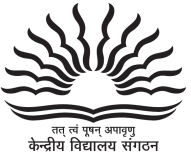 KENDRIYA VIDYALAYA HASIMARAAir Force Station, Hasimara, Alipurduar (W B)-735215Email:principalhasimara@gmail.comWALK-IN-INTERVIEW: 2022-23Walk-in-interviews will be held as per the details below at Kendriya Vidyalaya Hasimara in order to prepare a panel of contractual teachers/coaches for the academic year 2022-23. 08.03.2022: Computer Instructor TGTs: English, Science & Maths PGTs: English, Physics, Chemistry, Biology, Maths & Computer Science 09.03.2022: TGTs: Hindi, Sanskrit & Social Studies PGTs: Hindi, History, Geography, Economics, Pol. Science & Commerce 10.03.2022: PRT, Yoga Instructor, Games Coach, Dance Coach, Counsellor, Nurse. For eligibility and qualification criteria, please visit https://kvsangathan.nic.in . Candidates should report for interview at 8.00 A M sharp with duly filled in bio-data form available on https://hasimara.kvs.ac.in along with original and one set of self-attested documents/testimonials. No TA/DA is payable to appear in walk-in-interview.                                                                                                                		  Principal                                                                                                                                   6297215926                                       Please follow necessary Covid-safety protocols.